North Carolina 4-H Horse ProgramPresentation Contest Score Card 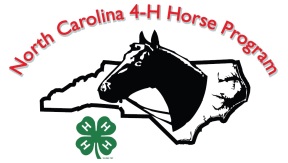 Name(s):  Title:  	State: 	Judge’s Comments:Possible PointsPoints EarnedA. PRESENTATION FORMATA. PRESENTATION FORMATA. PRESENTATION FORMAT15Presentation followed a logical orderIntroduction was adequate and drew attention to the topicMain discussion was well organized and adequately covered the chosen topicSummary was brief and clearly reiterated the key pointsAdditional Notes:Presentation followed a logical orderIntroduction was adequate and drew attention to the topicMain discussion was well organized and adequately covered the chosen topicSummary was brief and clearly reiterated the key pointsAdditional Notes:Presentation followed a logical orderIntroduction was adequate and drew attention to the topicMain discussion was well organized and adequately covered the chosen topicSummary was brief and clearly reiterated the key pointsAdditional Notes:Presentation followed a logical orderIntroduction was adequate and drew attention to the topicMain discussion was well organized and adequately covered the chosen topicSummary was brief and clearly reiterated the key pointsAdditional Notes:Presentation followed a logical orderIntroduction was adequate and drew attention to the topicMain discussion was well organized and adequately covered the chosen topicSummary was brief and clearly reiterated the key pointsAdditional Notes:B. MATERIALS/VISUAL AIDSB. MATERIALS/VISUAL AIDSB. MATERIALS/VISUAL AIDS15Materials and equipment were carefully selected, neatly arranged and well organizedVisual aids were of high quality and easily visibleContent of the visual aids was pertinent to the topicAdditional Notes:Materials and equipment were carefully selected, neatly arranged and well organizedVisual aids were of high quality and easily visibleContent of the visual aids was pertinent to the topicAdditional Notes:Materials and equipment were carefully selected, neatly arranged and well organizedVisual aids were of high quality and easily visibleContent of the visual aids was pertinent to the topicAdditional Notes:Materials and equipment were carefully selected, neatly arranged and well organizedVisual aids were of high quality and easily visibleContent of the visual aids was pertinent to the topicAdditional Notes:Materials and equipment were carefully selected, neatly arranged and well organizedVisual aids were of high quality and easily visibleContent of the visual aids was pertinent to the topicAdditional Notes:C. KNOWLEDGE OF SUBJECT MATTERC. KNOWLEDGE OF SUBJECT MATTERC. KNOWLEDGE OF SUBJECT MATTER25Facts and information presented were accurate High level of preparation was shown as evidenced by the amount and depth of information provided about the subjectApproved practices were presented or used Additional Notes:Facts and information presented were accurate High level of preparation was shown as evidenced by the amount and depth of information provided about the subjectApproved practices were presented or used Additional Notes:Facts and information presented were accurate High level of preparation was shown as evidenced by the amount and depth of information provided about the subjectApproved practices were presented or used Additional Notes:Facts and information presented were accurate High level of preparation was shown as evidenced by the amount and depth of information provided about the subjectApproved practices were presented or used Additional Notes:Facts and information presented were accurate High level of preparation was shown as evidenced by the amount and depth of information provided about the subjectApproved practices were presented or used Additional Notes:D. DELIVERY  D. DELIVERY  D. DELIVERY  25Presenter(s) were neat and appropriately dressed for the subject of the presentation Presenter(s) spoke directly to and looked at the audience and maintained strong eye contactPresentation pace was consistent and appropriate (not too fast or too slow)Presenter(s) displayed enthusiasm while presentingPresenter (s) had good voice control and qualityWords were pronounced correctly and proper word choice was usedIf notes were used, it was done without detracting from the presentationPresenter(s) seemed to choose words at the times they were spoken as opposed to a memorized presentationPresenters worked together as a team and contributed equally to the presentation [If a team presentation]Additional Notes:Presenter(s) were neat and appropriately dressed for the subject of the presentation Presenter(s) spoke directly to and looked at the audience and maintained strong eye contactPresentation pace was consistent and appropriate (not too fast or too slow)Presenter(s) displayed enthusiasm while presentingPresenter (s) had good voice control and qualityWords were pronounced correctly and proper word choice was usedIf notes were used, it was done without detracting from the presentationPresenter(s) seemed to choose words at the times they were spoken as opposed to a memorized presentationPresenters worked together as a team and contributed equally to the presentation [If a team presentation]Additional Notes:Presenter(s) were neat and appropriately dressed for the subject of the presentation Presenter(s) spoke directly to and looked at the audience and maintained strong eye contactPresentation pace was consistent and appropriate (not too fast or too slow)Presenter(s) displayed enthusiasm while presentingPresenter (s) had good voice control and qualityWords were pronounced correctly and proper word choice was usedIf notes were used, it was done without detracting from the presentationPresenter(s) seemed to choose words at the times they were spoken as opposed to a memorized presentationPresenters worked together as a team and contributed equally to the presentation [If a team presentation]Additional Notes:Presenter(s) were neat and appropriately dressed for the subject of the presentation Presenter(s) spoke directly to and looked at the audience and maintained strong eye contactPresentation pace was consistent and appropriate (not too fast or too slow)Presenter(s) displayed enthusiasm while presentingPresenter (s) had good voice control and qualityWords were pronounced correctly and proper word choice was usedIf notes were used, it was done without detracting from the presentationPresenter(s) seemed to choose words at the times they were spoken as opposed to a memorized presentationPresenters worked together as a team and contributed equally to the presentation [If a team presentation]Additional Notes:Presenter(s) were neat and appropriately dressed for the subject of the presentation Presenter(s) spoke directly to and looked at the audience and maintained strong eye contactPresentation pace was consistent and appropriate (not too fast or too slow)Presenter(s) displayed enthusiasm while presentingPresenter (s) had good voice control and qualityWords were pronounced correctly and proper word choice was usedIf notes were used, it was done without detracting from the presentationPresenter(s) seemed to choose words at the times they were spoken as opposed to a memorized presentationPresenters worked together as a team and contributed equally to the presentation [If a team presentation]Additional Notes:E. CREDIT AND CONTENTE. CREDIT AND CONTENTE. CREDIT AND CONTENT10Information was obtained from reputable and/or equine research based information or sourcesCredit was given to the sources of information if it was appropriateContent was appropriately related to the equine industryAdditional Notes:Information was obtained from reputable and/or equine research based information or sourcesCredit was given to the sources of information if it was appropriateContent was appropriately related to the equine industryAdditional Notes:Information was obtained from reputable and/or equine research based information or sourcesCredit was given to the sources of information if it was appropriateContent was appropriately related to the equine industryAdditional Notes:Information was obtained from reputable and/or equine research based information or sourcesCredit was given to the sources of information if it was appropriateContent was appropriately related to the equine industryAdditional Notes:Information was obtained from reputable and/or equine research based information or sourcesCredit was given to the sources of information if it was appropriateContent was appropriately related to the equine industryAdditional Notes:F. QUESTIONS                                                               F. QUESTIONS                                                               F. QUESTIONS                                                               10Presenter(s) handled questions easily and with confidencePresenter (s) were thoughtful in responses and thoroughly answered questions correctlyPresenter (s) response(s) to questions indicate a deeper knowledge and understanding of the topic presentedAdditional Notes:Presenter(s) handled questions easily and with confidencePresenter (s) were thoughtful in responses and thoroughly answered questions correctlyPresenter (s) response(s) to questions indicate a deeper knowledge and understanding of the topic presentedAdditional Notes:Presenter(s) handled questions easily and with confidencePresenter (s) were thoughtful in responses and thoroughly answered questions correctlyPresenter (s) response(s) to questions indicate a deeper knowledge and understanding of the topic presentedAdditional Notes:Presenter(s) handled questions easily and with confidencePresenter (s) were thoughtful in responses and thoroughly answered questions correctlyPresenter (s) response(s) to questions indicate a deeper knowledge and understanding of the topic presentedAdditional Notes:Presenter(s) handled questions easily and with confidencePresenter (s) were thoughtful in responses and thoroughly answered questions correctlyPresenter (s) response(s) to questions indicate a deeper knowledge and understanding of the topic presentedAdditional Notes:TOTAL POINTS AWARDED:TOTAL POINTS AWARDED:TIME:TIME:References are not to be included in the time limit.References are not to be included in the time limit.References are not to be included in the time limit.References are not to be included in the time limit.References are not to be included in the time limit.Time Limits:Individual Presentation: 9-10 & 11-13 years of age: minimum 4 minutes - maximum 12 minutes14-18 years of age: minimum 9 minutes - maximum 12 minutesIndividual Presentation: 9-10 & 11-13 years of age: minimum 4 minutes - maximum 12 minutes14-18 years of age: minimum 9 minutes - maximum 12 minutesIndividual Presentation: 9-10 & 11-13 years of age: minimum 4 minutes - maximum 12 minutes14-18 years of age: minimum 9 minutes - maximum 12 minutesIndividual Presentation: 9-10 & 11-13 years of age: minimum 4 minutes - maximum 12 minutes14-18 years of age: minimum 9 minutes - maximum 12 minutesTeam Presentation: 9-10 & 11-13 years of age: minimum 5 minutes - maximum 15 minutes14-18 years of age: minimum 10 minutes - maximum 15 minutesTeam Presentation: 9-10 & 11-13 years of age: minimum 5 minutes - maximum 15 minutes14-18 years of age: minimum 10 minutes - maximum 15 minutesTeam Presentation: 9-10 & 11-13 years of age: minimum 5 minutes - maximum 15 minutes14-18 years of age: minimum 10 minutes - maximum 15 minutesTeam Presentation: 9-10 & 11-13 years of age: minimum 5 minutes - maximum 15 minutes14-18 years of age: minimum 10 minutes - maximum 15 minutesMinus Time Penalty PointsMinus Time Penalty PointsFINAL SCORE:FINAL SCORE: